Schoolkalender 2022 – 2023SEPTEMBEROKTOBERNOVEMBERDECEMBER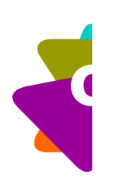 JANUARIFEBRUARIMAARTAPRILMEIJUNIDo01Vr02Za03Zo04Ma05Di06vriendendagWo07Do08Vr09Za10Zo11Ma12Di13Wo14Do15Vr16strapdagZa17Zo18Ma19Di20Wo21Do22Vr23Za24Zo25Ma26Di27Wo28schoolfotograafDo29Vr30Rapport 1+2Za01Zo02Ma03Pedagogische studiedagDi04Wo05Do06Vr07Za08Zo09Ma10Di11Wo12Do13Vr14boekenbeursZa15Zo16Ma17Di18Wo19Do20Vr21Za22Zo23Ma24Di25Wo26Do27Vr28herfstrapportZa29Zo30Ma31HERFSTVAKANTIEDi01ALLERHEILIGENwo02ALLERZIELENDo03Vr04Za05Zo06Ma07Di08Wo09sponsortochtDo10Sint-MaartenVr11WAPENSTILSTANDZa12Zo13Ma14Di15Wo16Do17Vr18Za19zo20Ma21Di22Wo23Do24Vr25Vrije dagZa26Zo27Ma28Di29Wo30Do01Vr02SintZa03Zo04Ma05Di06Wo07Do08Vr09Za10Zo11Ma12Oudercontacten KSDi13Wo14Do15Vr16Za17Zo18Ma19Oudercontact LSDi20Oudercontact LSWo21Do22KerstkoorVr23kerstrapportZa24Zo25KERSTMISMa262de KERSTDAGDi27KERSTVAKANTIEWo28Do29Vr30Za31Zo01NIEUWJAARSDAGMa02Di03Wo04Do05Vr06Za07Zo08Ma09Di10Wo11Do12Vr13Za14Zo15Ma16Di17Wo18Do19Vr20Za21Zo22Ma23Di24Wo25Do26Vr27Za28Zo29Ma30Vrije dagDi31Wo01Do02Vr03Za04Zo05Ma06Di07Wo08Do09Dikke truiendagVr10Za11Zo12Ma13Di14Wo15Schaatsen LSDo16Vr17KrokusrapportZa18Zo19Ma20KROKUSVAKANTIEDi21Wo22Do23Vr24Za25Zo26Ma27Di28Wo01Do02Vr03Za04Zo05Ma06Di07Wo08Do09Vr10Za11Zo12Ma13Di14Wo15Pedagogische studiedagDo16Vr17Za18Zo19Ma20Di21Wo22wereldwaterdagDo23Vr24Za25Zo26Ma27Di28Wo29Do30Vr31paasrapportZa01Zo02Ma03PAASVAKANTIEDi04Wo05Do06Vr07Za08Zo09PASENMa10PAASMAANDAGDi11Wo12Do13Vr14Za15Zo16Ma17Di18Wo19Do20Vr21Za22Zo23Ma24Di25Wo26Do27Vr28Za29Zo30Ma01DAG VAN DE ARBEIDDi02Wo03Do04Vr05Za06Zo07Ma08Di09Wo10Do11Vr12Za13Zo14Ma15Di16Wo17Do18O.H. HEMELVAARTVr19Za20Zo21Ma22Di23Wo24Do25Vr26Za27Zo28PINKSTERENMa29PINKSTERMAANDAGDi30Wo31Do01Vr02Za03Zo04Ma05Di06Wo07Do08Vr09Za10Zo11Ma12Oudercontacten KSDi13Wo14Do15Vr16Za17Zo18Ma19Di20Wo21Do22Vr23Schoolreis LS + fietsdag KSZa24Zo25Ma26Oudercontact LSDi27Oudercontact LS + proclamatie 6eWo28Do29Vr30zomerrapport